OSNOVNA ŠKOLA IVANA PERKOVCA     Šenkovec, Zagrebačka 30    Š k o l s k a  k u h i n j a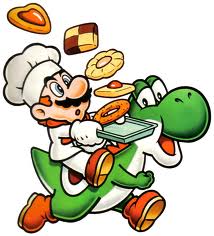 J  E  L  O  V  N  I  K  PRODUŽENI BORAVAK16.05.2022. – 20.05.2022.PONEDJELJAK:DORUČAK							RUČAKGriz sa kakao posipom				      Ričet, polubijeli kruh, voćeUTORAK:Pohani kruh, čaj							  Pečena piletina, mlinci,  zelje salata, raženi kruhSRIJEDA:Polubijeli kruh, med, mlijeko	            Varivo od kelja s                               junetinom, kruh, voćeČETVRTAK:Žganci, kakao	Mesna štruca s kuhanim jajima,  zelje s mrkvom, kruh, voćePETAK:Kruh, Linolada, mlijeko			                    Juha s ribanom kašicom,                                                                          zapečene palačinke sa siromD o b a r   t e k !